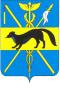 СОВЕТ НАРОДНЫХ ДЕПУТАТОВБОГУЧАРСКОГО МУНИЦИПАЛЬНОГО РАЙОНАВОРОНЕЖСКОЙ ОБЛАСТИРЕШЕНИЕот «26» 10. 2020 года №  225_                г. БогучарО кандидатуре в состав Территориальной избирательной комиссии Богучарского района В соответствии с частью 1 статьи 26 Законом Воронежской области от 27.06.2007 № 87 - ОЗ «Избирательный кодекс Воронежской области», Уставом Богучарского муниципального района Совет народных депутатов  Богучарского муниципального района  р е ш и л:Рекомендовать к назначению членом Территориальной избирательной комиссии Богучарского района с правом решающего голоса кандидатуру Сумского Сергея Григорьевича, 11.10.1976 года рождения, гражданина Российской Федерации, паспорт 2005 731111, выдан отделом внутренних дел Богучарского района Воронежской области 21.02.2007 года, юрисконсульта  ООО «ПрофМедДиагностика», проживающего по адресу: Воронежская область, г. Богучар, ул.Транспортная, дом 40, кв.2.Председатель Совета народных депутатовБогучарского муниципального района                            Ю.В. ДорохинаГлава Богучарского    муниципального района                                                      В.В. Кузнецов